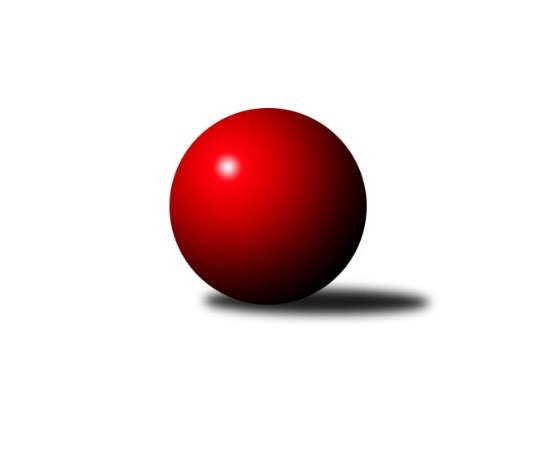 Č.9Ročník 2021/2022	16.7.2024 Jihomoravský KP1 jih 2021/2022Statistika 9. kolaTabulka družstev:		družstvo	záp	výh	rem	proh	skore	sety	průměr	body	plné	dorážka	chyby	1.	TJ Sokol Vážany	8	6	0	2	40.0 : 24.0 	(56.0 : 40.0)	2634	12	1813	821	36.9	2.	SK Podlužan Prušánky B	8	5	1	2	41.5 : 22.5 	(57.5 : 38.5)	2632	11	1790	842	30	3.	TJ Sokol Šanov B	8	5	0	3	40.5 : 23.5 	(51.5 : 44.5)	2571	10	1749	822	40.8	4.	KK Jiskra Čejkovice B	9	4	2	3	37.0 : 35.0 	(54.0 : 54.0)	2488	10	1757	731	59.2	5.	TJ Jiskra Kyjov	8	4	1	3	32.5 : 31.5 	(51.5 : 44.5)	2479	9	1729	750	45	6.	TJ Sokol Vracov B	8	4	0	4	32.0 : 32.0 	(41.5 : 54.5)	2545	8	1766	779	47.8	7.	KK Sokol Litenčice	8	4	0	4	31.5 : 32.5 	(53.0 : 43.0)	2473	8	1733	740	48	8.	SK Baník Ratíškovice C	8	4	0	4	30.0 : 34.0 	(43.5 : 52.5)	2494	8	1738	756	50.5	9.	TJ Lokomotiva Valtice B	8	3	0	5	25.5 : 38.5 	(42.5 : 53.5)	2440	6	1720	719	57.8	10.	KK Vyškov D	8	2	0	6	23.5 : 40.5 	(43.0 : 53.0)	2491	4	1756	735	43.6	11.	TJ Sokol Mistřín C	9	2	0	7	26.0 : 46.0 	(46.0 : 62.0)	2440	4	1732	708	55.3Tabulka doma:		družstvo	záp	výh	rem	proh	skore	sety	průměr	body	maximum	minimum	1.	TJ Sokol Vážany	4	4	0	0	24.0 : 8.0 	(31.0 : 17.0)	2597	8	2637	2549	2.	KK Sokol Litenčice	5	4	0	1	24.0 : 16.0 	(38.0 : 22.0)	2514	8	2584	2383	3.	SK Podlužan Prušánky B	5	3	1	1	26.5 : 13.5 	(39.0 : 21.0)	2773	7	2853	2695	4.	TJ Jiskra Kyjov	3	3	0	0	17.5 : 6.5 	(23.0 : 13.0)	2576	6	2589	2555	5.	TJ Sokol Šanov B	3	2	0	1	15.5 : 8.5 	(21.5 : 14.5)	2619	4	2709	2567	6.	TJ Sokol Mistřín C	4	2	0	2	19.0 : 13.0 	(28.0 : 20.0)	2608	4	2640	2521	7.	TJ Sokol Vracov B	4	2	0	2	18.0 : 14.0 	(21.0 : 27.0)	2599	4	2668	2525	8.	SK Baník Ratíškovice C	4	2	0	2	16.0 : 16.0 	(22.5 : 25.5)	2454	4	2501	2412	9.	TJ Lokomotiva Valtice B	4	2	0	2	12.5 : 19.5 	(19.5 : 28.5)	2406	4	2510	2351	10.	KK Vyškov D	5	2	0	3	19.0 : 21.0 	(32.5 : 27.5)	2459	4	2536	2366	11.	KK Jiskra Čejkovice B	4	1	1	2	13.0 : 19.0 	(23.0 : 25.0)	2417	3	2517	2325Tabulka venku:		družstvo	záp	výh	rem	proh	skore	sety	průměr	body	maximum	minimum	1.	KK Jiskra Čejkovice B	5	3	1	1	24.0 : 16.0 	(31.0 : 29.0)	2503	7	2679	2393	2.	TJ Sokol Šanov B	5	3	0	2	25.0 : 15.0 	(30.0 : 30.0)	2561	6	2634	2472	3.	SK Podlužan Prušánky B	3	2	0	1	15.0 : 9.0 	(18.5 : 17.5)	2585	4	2662	2546	4.	TJ Sokol Vážany	4	2	0	2	16.0 : 16.0 	(25.0 : 23.0)	2629	4	2849	2525	5.	SK Baník Ratíškovice C	4	2	0	2	14.0 : 18.0 	(21.0 : 27.0)	2504	4	2628	2409	6.	TJ Sokol Vracov B	4	2	0	2	14.0 : 18.0 	(20.5 : 27.5)	2532	4	2813	2401	7.	TJ Jiskra Kyjov	5	1	1	3	15.0 : 25.0 	(28.5 : 31.5)	2460	3	2629	2394	8.	TJ Lokomotiva Valtice B	4	1	0	3	13.0 : 19.0 	(23.0 : 25.0)	2451	2	2509	2380	9.	KK Sokol Litenčice	3	0	0	3	7.5 : 16.5 	(15.0 : 21.0)	2459	0	2633	2254	10.	KK Vyškov D	3	0	0	3	4.5 : 19.5 	(10.5 : 25.5)	2507	0	2524	2489	11.	TJ Sokol Mistřín C	5	0	0	5	7.0 : 33.0 	(18.0 : 42.0)	2407	0	2498	2350Tabulka podzimní části:		družstvo	záp	výh	rem	proh	skore	sety	průměr	body	doma	venku	1.	TJ Sokol Vážany	8	6	0	2	40.0 : 24.0 	(56.0 : 40.0)	2634	12 	4 	0 	0 	2 	0 	2	2.	SK Podlužan Prušánky B	8	5	1	2	41.5 : 22.5 	(57.5 : 38.5)	2632	11 	3 	1 	1 	2 	0 	1	3.	TJ Sokol Šanov B	8	5	0	3	40.5 : 23.5 	(51.5 : 44.5)	2571	10 	2 	0 	1 	3 	0 	2	4.	KK Jiskra Čejkovice B	9	4	2	3	37.0 : 35.0 	(54.0 : 54.0)	2488	10 	1 	1 	2 	3 	1 	1	5.	TJ Jiskra Kyjov	8	4	1	3	32.5 : 31.5 	(51.5 : 44.5)	2479	9 	3 	0 	0 	1 	1 	3	6.	TJ Sokol Vracov B	8	4	0	4	32.0 : 32.0 	(41.5 : 54.5)	2545	8 	2 	0 	2 	2 	0 	2	7.	KK Sokol Litenčice	8	4	0	4	31.5 : 32.5 	(53.0 : 43.0)	2473	8 	4 	0 	1 	0 	0 	3	8.	SK Baník Ratíškovice C	8	4	0	4	30.0 : 34.0 	(43.5 : 52.5)	2494	8 	2 	0 	2 	2 	0 	2	9.	TJ Lokomotiva Valtice B	8	3	0	5	25.5 : 38.5 	(42.5 : 53.5)	2440	6 	2 	0 	2 	1 	0 	3	10.	KK Vyškov D	8	2	0	6	23.5 : 40.5 	(43.0 : 53.0)	2491	4 	2 	0 	3 	0 	0 	3	11.	TJ Sokol Mistřín C	9	2	0	7	26.0 : 46.0 	(46.0 : 62.0)	2440	4 	2 	0 	2 	0 	0 	5Tabulka jarní části:		družstvo	záp	výh	rem	proh	skore	sety	průměr	body	doma	venku	1.	SK Baník Ratíškovice C	0	0	0	0	0.0 : 0.0 	(0.0 : 0.0)	0	0 	0 	0 	0 	0 	0 	0 	2.	TJ Jiskra Kyjov	0	0	0	0	0.0 : 0.0 	(0.0 : 0.0)	0	0 	0 	0 	0 	0 	0 	0 	3.	KK Sokol Litenčice	0	0	0	0	0.0 : 0.0 	(0.0 : 0.0)	0	0 	0 	0 	0 	0 	0 	0 	4.	TJ Sokol Vážany	0	0	0	0	0.0 : 0.0 	(0.0 : 0.0)	0	0 	0 	0 	0 	0 	0 	0 	5.	KK Jiskra Čejkovice B	0	0	0	0	0.0 : 0.0 	(0.0 : 0.0)	0	0 	0 	0 	0 	0 	0 	0 	6.	KK Vyškov D	0	0	0	0	0.0 : 0.0 	(0.0 : 0.0)	0	0 	0 	0 	0 	0 	0 	0 	7.	TJ Lokomotiva Valtice B	0	0	0	0	0.0 : 0.0 	(0.0 : 0.0)	0	0 	0 	0 	0 	0 	0 	0 	8.	TJ Sokol Šanov B	0	0	0	0	0.0 : 0.0 	(0.0 : 0.0)	0	0 	0 	0 	0 	0 	0 	0 	9.	SK Podlužan Prušánky B	0	0	0	0	0.0 : 0.0 	(0.0 : 0.0)	0	0 	0 	0 	0 	0 	0 	0 	10.	TJ Sokol Mistřín C	0	0	0	0	0.0 : 0.0 	(0.0 : 0.0)	0	0 	0 	0 	0 	0 	0 	0 	11.	TJ Sokol Vracov B	0	0	0	0	0.0 : 0.0 	(0.0 : 0.0)	0	0 	0 	0 	0 	0 	0 	0 Zisk bodů pro družstvo:		jméno hráče	družstvo	body	zápasy	v %	dílčí body	sety	v %	1.	Martin Bílek 	TJ Sokol Vracov B 	8	/	8	(100%)	12	/	16	(75%)	2.	Sára Zálešáková 	SK Podlužan Prušánky B 	7	/	7	(100%)	11.5	/	14	(82%)	3.	Petr Kesjár 	TJ Sokol Šanov B 	7	/	7	(100%)	9	/	14	(64%)	4.	Antonín Svozil st.	TJ Jiskra Kyjov 	7	/	8	(88%)	14	/	16	(88%)	5.	Josef Kamenišťák 	TJ Sokol Vážany 	7	/	8	(88%)	13.5	/	16	(84%)	6.	Pavel Dolinajec 	KK Jiskra Čejkovice B 	7	/	9	(78%)	11	/	18	(61%)	7.	Milan Kochaníček 	KK Sokol Litenčice 	6	/	7	(86%)	11	/	14	(79%)	8.	Petr Sedláček 	TJ Sokol Vážany 	6	/	8	(75%)	12.5	/	16	(78%)	9.	Marie Kobylková 	SK Baník Ratíškovice C 	6	/	8	(75%)	11.5	/	16	(72%)	10.	Ladislav Kacetl 	TJ Sokol Šanov B 	6	/	8	(75%)	10.5	/	16	(66%)	11.	Jakub Svoboda 	KK Jiskra Čejkovice B 	6	/	9	(67%)	13	/	18	(72%)	12.	Vladimír Crhonek 	KK Vyškov D 	5	/	7	(71%)	8	/	14	(57%)	13.	Roman Blažek 	KK Sokol Litenčice 	5	/	8	(63%)	11	/	16	(69%)	14.	Vladimír Čech 	TJ Lokomotiva Valtice B 	5	/	8	(63%)	10.5	/	16	(66%)	15.	Dagmar Opluštilová 	SK Baník Ratíškovice C 	5	/	8	(63%)	10	/	16	(63%)	16.	Jiří Špaček 	TJ Jiskra Kyjov 	5	/	8	(63%)	9	/	16	(56%)	17.	Petr Malý 	TJ Sokol Vážany 	5	/	8	(63%)	9	/	16	(56%)	18.	Aleš Procházka 	TJ Sokol Šanov B 	5	/	8	(63%)	9	/	16	(56%)	19.	Eduard Jung 	TJ Lokomotiva Valtice B 	5	/	8	(63%)	8.5	/	16	(53%)	20.	Vítězslav Nejedlík 	TJ Sokol Vracov B 	5	/	8	(63%)	8	/	16	(50%)	21.	Antonín Svozil ml.	TJ Jiskra Kyjov 	5	/	8	(63%)	7	/	16	(44%)	22.	Vladimír Stávek 	KK Jiskra Čejkovice B 	5	/	9	(56%)	7	/	18	(39%)	23.	Monika Zapletalová 	KK Sokol Litenčice 	4	/	4	(100%)	6	/	8	(75%)	24.	Michal Stieranka 	TJ Sokol Šanov B 	4	/	5	(80%)	5	/	10	(50%)	25.	Luděk Zapletal 	KK Sokol Litenčice 	4	/	6	(67%)	8	/	12	(67%)	26.	Vladislav Kozák 	TJ Sokol Mistřín C 	4	/	6	(67%)	7	/	12	(58%)	27.	Michaela Varmužová 	TJ Sokol Mistřín C 	4	/	7	(57%)	9	/	14	(64%)	28.	Martin Pechal 	TJ Sokol Vracov B 	4	/	7	(57%)	5.5	/	14	(39%)	29.	Jozef Kamenišťák 	TJ Sokol Vážany 	4	/	8	(50%)	8	/	16	(50%)	30.	Radek Loubal 	TJ Sokol Vážany 	4	/	8	(50%)	8	/	16	(50%)	31.	Roman Krůza 	TJ Lokomotiva Valtice B 	4	/	8	(50%)	8	/	16	(50%)	32.	Tomáš Mrkávek 	KK Jiskra Čejkovice B 	4	/	9	(44%)	8	/	18	(44%)	33.	Jiří Formánek 	KK Vyškov D 	3.5	/	7	(50%)	9	/	14	(64%)	34.	Adam Pavel Špaček 	TJ Sokol Mistřín C 	3	/	3	(100%)	5	/	6	(83%)	35.	Milan Ryšánek 	KK Vyškov D 	3	/	6	(50%)	7	/	12	(58%)	36.	Michal Šimek 	SK Podlužan Prušánky B 	3	/	6	(50%)	6	/	12	(50%)	37.	Stanislav Kočí 	TJ Sokol Vracov B 	3	/	6	(50%)	4.5	/	12	(38%)	38.	Jana Mačudová 	SK Baník Ratíškovice C 	3	/	6	(50%)	3.5	/	12	(29%)	39.	Jaroslav Konečný 	TJ Sokol Vracov B 	3	/	7	(43%)	8	/	14	(57%)	40.	Lenka Štěrbová 	KK Sokol Litenčice 	3	/	7	(43%)	8	/	14	(57%)	41.	Josef Michálek 	KK Vyškov D 	3	/	7	(43%)	7	/	14	(50%)	42.	Pavel Flamík 	SK Podlužan Prušánky B 	3	/	7	(43%)	6	/	14	(43%)	43.	Pavel Měsíček 	TJ Sokol Mistřín C 	3	/	8	(38%)	7	/	16	(44%)	44.	Jakub Mecl 	SK Baník Ratíškovice C 	3	/	8	(38%)	7	/	16	(44%)	45.	Martin Šubrt 	TJ Jiskra Kyjov 	2.5	/	5	(50%)	5	/	10	(50%)	46.	Jaroslav Klimentík 	TJ Sokol Šanov B 	2.5	/	6	(42%)	6	/	12	(50%)	47.	Michal Pálka 	SK Podlužan Prušánky B 	2.5	/	6	(42%)	6	/	12	(50%)	48.	Štěpánka Vytisková 	SK Podlužan Prušánky B 	2	/	2	(100%)	4	/	4	(100%)	49.	Filip Benada 	SK Podlužan Prušánky B 	2	/	2	(100%)	3	/	4	(75%)	50.	František Hél 	TJ Sokol Šanov B 	2	/	3	(67%)	4	/	6	(67%)	51.	Josef Vařák 	TJ Lokomotiva Valtice B 	2	/	4	(50%)	5	/	8	(63%)	52.	Dennis Urc 	TJ Sokol Mistřín C 	2	/	4	(50%)	3	/	8	(38%)	53.	Michal Hlinecký 	KK Jiskra Čejkovice B 	2	/	5	(40%)	6	/	10	(60%)	54.	Jiří Fojtík 	KK Jiskra Čejkovice B 	2	/	5	(40%)	4	/	10	(40%)	55.	Antonín Zýbal 	SK Baník Ratíškovice C 	2	/	5	(40%)	4	/	10	(40%)	56.	Jan Donneberger 	KK Vyškov D 	2	/	6	(33%)	4	/	12	(33%)	57.	Roman Klvaň 	TJ Jiskra Kyjov 	2	/	7	(29%)	9	/	14	(64%)	58.	Jan Beneš 	TJ Lokomotiva Valtice B 	2	/	8	(25%)	6.5	/	16	(41%)	59.	Petr Khol 	TJ Sokol Mistřín C 	2	/	8	(25%)	6	/	16	(38%)	60.	Robert Gecs 	TJ Lokomotiva Valtice B 	1.5	/	8	(19%)	4	/	16	(25%)	61.	Milana Alánová 	KK Vyškov D 	1	/	1	(100%)	2	/	2	(100%)	62.	Pavel Petrů 	TJ Sokol Šanov B 	1	/	1	(100%)	2	/	2	(100%)	63.	Jan Vejmola 	KK Vyškov D 	1	/	1	(100%)	2	/	2	(100%)	64.	Marta Beranová 	SK Baník Ratíškovice C 	1	/	1	(100%)	2	/	2	(100%)	65.	Aleš Zálešák 	SK Podlužan Prušánky B 	1	/	1	(100%)	2	/	2	(100%)	66.	Jakub Toman 	SK Podlužan Prušánky B 	1	/	1	(100%)	1	/	2	(50%)	67.	Luděk Svozil 	TJ Sokol Mistřín C 	1	/	1	(100%)	1	/	2	(50%)	68.	Petr Bakaj ml.	TJ Sokol Šanov B 	1	/	1	(100%)	1	/	2	(50%)	69.	Zdeněk Hosaja 	SK Podlužan Prušánky B 	1	/	1	(100%)	1	/	2	(50%)	70.	Ivana Blechová 	TJ Sokol Šanov B 	1	/	1	(100%)	1	/	2	(50%)	71.	Zdeněk Klečka 	SK Podlužan Prušánky B 	1	/	2	(50%)	3	/	4	(75%)	72.	Kristýna Košuličová 	SK Baník Ratíškovice C 	1	/	2	(50%)	2	/	4	(50%)	73.	Jan Kovář 	TJ Sokol Vážany 	1	/	2	(50%)	2	/	4	(50%)	74.	Jindřich Burďák 	TJ Jiskra Kyjov 	1	/	2	(50%)	2	/	4	(50%)	75.	Zdeněk Sedláček 	TJ Sokol Mistřín C 	1	/	2	(50%)	1	/	4	(25%)	76.	Dušan Zahradník 	TJ Sokol Vážany 	1	/	2	(50%)	1	/	4	(25%)	77.	Pavel Pěček 	TJ Sokol Mistřín C 	1	/	3	(33%)	2	/	6	(33%)	78.	Ludvík Vašulka 	TJ Sokol Mistřín C 	1	/	3	(33%)	1	/	6	(17%)	79.	Radek Jurčík 	TJ Jiskra Kyjov 	1	/	4	(25%)	3.5	/	8	(44%)	80.	Miroslav Poledník 	KK Vyškov D 	1	/	4	(25%)	3	/	8	(38%)	81.	Karel Mecl 	SK Baník Ratíškovice C 	1	/	4	(25%)	2	/	8	(25%)	82.	Radoslav Holomáč 	KK Jiskra Čejkovice B 	1	/	5	(20%)	4	/	10	(40%)	83.	Ludvík Kuhn 	TJ Jiskra Kyjov 	1	/	5	(20%)	2	/	10	(20%)	84.	Jan Klimentík 	TJ Sokol Šanov B 	1	/	6	(17%)	3	/	12	(25%)	85.	David Vávra 	KK Sokol Litenčice 	1	/	7	(14%)	5	/	14	(36%)	86.	Martina Pechalová 	TJ Sokol Vracov B 	1	/	7	(14%)	2	/	14	(14%)	87.	Jan Žurman 	KK Sokol Litenčice 	0.5	/	6	(8%)	2	/	12	(17%)	88.	Marta Volfová 	TJ Sokol Šanov B 	0	/	1	(0%)	1	/	2	(50%)	89.	Josef Smažinka 	KK Sokol Litenčice 	0	/	1	(0%)	1	/	2	(50%)	90.	Josef Smažinka 	KK Sokol Litenčice 	0	/	1	(0%)	1	/	2	(50%)	91.	Kateřina Bařinová 	TJ Sokol Mistřín C 	0	/	1	(0%)	1	/	2	(50%)	92.	Michal Šmýd 	TJ Sokol Vracov B 	0	/	1	(0%)	0.5	/	2	(25%)	93.	Roman Kouřil 	KK Vyškov D 	0	/	1	(0%)	0	/	2	(0%)	94.	Pavel Martinek 	TJ Sokol Šanov B 	0	/	1	(0%)	0	/	2	(0%)	95.	Lubomír Kyselka 	TJ Sokol Mistřín C 	0	/	1	(0%)	0	/	2	(0%)	96.	Dušan Urubek 	TJ Sokol Mistřín C 	0	/	1	(0%)	0	/	2	(0%)	97.	Martina Nejedlíková 	TJ Sokol Vracov B 	0	/	1	(0%)	0	/	2	(0%)	98.	Drahomír Urc 	TJ Sokol Mistřín C 	0	/	2	(0%)	2	/	4	(50%)	99.	Petr Snídal 	KK Vyškov D 	0	/	2	(0%)	1	/	4	(25%)	100.	Jarmila Bábíčková 	SK Baník Ratíškovice C 	0	/	2	(0%)	0.5	/	4	(13%)	101.	Radim Kroupa 	TJ Sokol Vážany 	0	/	3	(0%)	2	/	6	(33%)	102.	Radek Břečka 	TJ Sokol Vracov B 	0	/	3	(0%)	1	/	6	(17%)	103.	Hana Majzlíková 	KK Jiskra Čejkovice B 	0	/	3	(0%)	1	/	6	(17%)	104.	Božena Vajdová 	TJ Lokomotiva Valtice B 	0	/	3	(0%)	0	/	6	(0%)	105.	Alena Kristová 	SK Podlužan Prušánky B 	0	/	5	(0%)	2	/	10	(20%)Průměry na kuželnách:		kuželna	průměr	plné	dorážka	chyby	výkon na hráče	1.	Prušánky, 1-4	2758	1885	873	39.3	(459.7)	2.	TJ Sokol Vracov, 1-6	2592	1780	811	42.6	(432.0)	3.	Šanov, 1-4	2584	1787	796	44.0	(430.8)	4.	TJ Sokol Mistřín, 1-4	2577	1802	774	51.6	(429.5)	5.	Kyjov, 1-2	2536	1761	775	39.7	(422.7)	6.	KK Vyškov, 1-4	2483	1733	749	47.3	(413.9)	7.	Ratíškovice, 1-4	2468	1727	741	49.6	(411.4)	8.	Litenčice, 1-2	2461	1714	746	47.5	(410.2)	9.	KK Jiskra Čejkovice, 1-2	2439	1699	739	57.4	(406.5)	10.	TJ Lokomotiva Valtice, 1-4	2422	1702	720	60.1	(403.8)Nejlepší výkony na kuželnách:Prušánky, 1-4SK Podlužan Prušánky B	2853	5. kolo	Josef Kamenišťák 	TJ Sokol Vážany	527	5. koloTJ Sokol Vážany	2849	5. kolo	Pavel Flamík 	SK Podlužan Prušánky B	510	5. koloTJ Sokol Vracov B	2813	7. kolo	Zdeněk Klečka 	SK Podlužan Prušánky B	506	5. koloSK Podlužan Prušánky B	2797	7. kolo	Sára Zálešáková 	SK Podlužan Prušánky B	496	7. koloSK Podlužan Prušánky B	2745	4. kolo	Sára Zálešáková 	SK Podlužan Prušánky B	496	5. koloSK Podlužan Prušánky B	2695	9. kolo	Radek Loubal 	TJ Sokol Vážany	492	5. koloKK Jiskra Čejkovice B	2679	9. kolo	Martina Pechalová 	TJ Sokol Vracov B	490	7. koloKK Sokol Litenčice	2633	4. kolo	Štěpánka Vytisková 	SK Podlužan Prušánky B	490	9. koloSK Podlužan Prušánky B	12	2. kolo	Pavel Flamík 	SK Podlužan Prušánky B	488	7. koloKK Vyškov D	0	2. kolo	Jan Žurman 	KK Sokol Litenčice	486	4. koloTJ Sokol Vracov, 1-6TJ Sokol Vracov B	2668	8. kolo	Jaroslav Konečný 	TJ Sokol Vracov B	482	8. koloTJ Sokol Šanov B	2632	2. kolo	Vítězslav Nejedlík 	TJ Sokol Vracov B	480	8. koloTJ Jiskra Kyjov	2629	4. kolo	Martin Bílek 	TJ Sokol Vracov B	477	8. koloTJ Sokol Vracov B	2615	6. kolo	Roman Klvaň 	TJ Jiskra Kyjov	465	4. koloTJ Sokol Vracov B	2587	4. kolo	Radek Jurčík 	TJ Jiskra Kyjov	464	4. koloTJ Sokol Vážany	2571	8. kolo	Martin Bílek 	TJ Sokol Vracov B	459	4. koloTJ Sokol Vracov B	2525	2. kolo	Aleš Procházka 	TJ Sokol Šanov B	458	2. koloTJ Lokomotiva Valtice B	2509	6. kolo	Petr Kesjár 	TJ Sokol Šanov B	458	2. kolo		. kolo	Ladislav Kacetl 	TJ Sokol Šanov B	458	2. kolo		. kolo	Vítězslav Nejedlík 	TJ Sokol Vracov B	457	4. koloŠanov, 1-4TJ Sokol Šanov B	2709	3. kolo	Marie Kobylková 	SK Baník Ratíškovice C	502	6. koloSK Baník Ratíškovice C	2628	6. kolo	Petr Kesjár 	TJ Sokol Šanov B	473	3. koloTJ Sokol Šanov B	2581	6. kolo	Dagmar Opluštilová 	SK Baník Ratíškovice C	473	6. koloTJ Sokol Šanov B	2567	8. kolo	Jaroslav Klimentík 	TJ Sokol Šanov B	468	6. koloKK Vyškov D	2524	8. kolo	Jakub Mecl 	SK Baník Ratíškovice C	463	6. koloTJ Sokol Mistřín C	2498	3. kolo	Aleš Procházka 	TJ Sokol Šanov B	460	3. kolo		. kolo	Josef Michálek 	KK Vyškov D	458	8. kolo		. kolo	Vladimír Crhonek 	KK Vyškov D	455	8. kolo		. kolo	František Hél 	TJ Sokol Šanov B	452	6. kolo		. kolo	Michal Stieranka 	TJ Sokol Šanov B	449	3. koloTJ Sokol Mistřín, 1-4SK Podlužan Prušánky B	2662	8. kolo	Petr Khol 	TJ Sokol Mistřín C	487	2. koloTJ Sokol Mistřín C	2640	6. kolo	Michaela Varmužová 	TJ Sokol Mistřín C	482	6. koloTJ Sokol Mistřín C	2637	8. kolo	Vladislav Kozák 	TJ Sokol Mistřín C	474	6. koloTJ Sokol Mistřín C	2634	2. kolo	Michal Šimek 	SK Podlužan Prušánky B	468	8. koloSK Baník Ratíškovice C	2526	4. kolo	Vladislav Kozák 	TJ Sokol Mistřín C	465	4. koloTJ Sokol Mistřín C	2521	4. kolo	Vladislav Kozák 	TJ Sokol Mistřín C	465	8. koloKK Jiskra Čejkovice B	2508	2. kolo	Michaela Varmužová 	TJ Sokol Mistřín C	464	2. koloKK Vyškov D	2489	6. kolo	Jakub Toman 	SK Podlužan Prušánky B	461	8. kolo		. kolo	Petr Khol 	TJ Sokol Mistřín C	457	8. kolo		. kolo	Dennis Urc 	TJ Sokol Mistřín C	453	4. koloKyjov, 1-2TJ Jiskra Kyjov	2589	1. kolo	Antonín Svozil st.	TJ Jiskra Kyjov	485	7. koloTJ Jiskra Kyjov	2585	7. kolo	Antonín Svozil st.	TJ Jiskra Kyjov	478	1. koloTJ Jiskra Kyjov	2555	5. kolo	Antonín Svozil ml.	TJ Jiskra Kyjov	470	1. koloSK Podlužan Prušánky B	2548	1. kolo	Antonín Svozil ml.	TJ Jiskra Kyjov	458	5. koloTJ Sokol Šanov B	2527	7. kolo	Ladislav Kacetl 	TJ Sokol Šanov B	455	7. koloTJ Sokol Mistřín C	2412	5. kolo	Michal Pálka 	SK Podlužan Prušánky B	452	1. kolo		. kolo	Antonín Svozil st.	TJ Jiskra Kyjov	451	5. kolo		. kolo	Filip Benada 	SK Podlužan Prušánky B	445	1. kolo		. kolo	Pavel Martinek 	TJ Sokol Šanov B	439	7. kolo		. kolo	Roman Klvaň 	TJ Jiskra Kyjov	431	5. koloKK Vyškov, 1-4TJ Sokol Vážany	2637	9. kolo	Dagmar Opluštilová 	SK Baník Ratíškovice C	489	9. koloTJ Sokol Vážany	2611	2. kolo	Petr Malý 	TJ Sokol Vážany	473	9. koloTJ Sokol Vážany	2589	4. kolo	Petr Malý 	TJ Sokol Vážany	466	3. koloTJ Sokol Vážany	2571	3. kolo	Josef Kamenišťák 	TJ Sokol Vážany	466	9. koloTJ Sokol Vážany	2549	6. kolo	Petr Sedláček 	TJ Sokol Vážany	464	2. koloKK Vyškov D	2536	9. kolo	Radek Loubal 	TJ Sokol Vážany	458	4. koloKK Sokol Litenčice	2490	6. kolo	Petr Sedláček 	TJ Sokol Vážany	456	9. koloTJ Sokol Vracov B	2476	5. kolo	Vladimír Crhonek 	KK Vyškov D	456	9. koloTJ Lokomotiva Valtice B	2475	4. kolo	Milan Ryšánek 	KK Vyškov D	451	9. koloKK Vyškov D	2473	5. kolo	Petr Sedláček 	TJ Sokol Vážany	450	4. koloRatíškovice, 1-4KK Jiskra Čejkovice B	2535	5. kolo	Martin Bílek 	TJ Sokol Vracov B	482	3. koloTJ Sokol Vážany	2525	1. kolo	Pavel Dolinajec 	KK Jiskra Čejkovice B	466	5. koloSK Baník Ratíškovice C	2501	3. kolo	Jana Mačudová 	SK Baník Ratíškovice C	456	1. koloSK Baník Ratíškovice C	2461	1. kolo	Petr Malý 	TJ Sokol Vážany	445	1. koloSK Baník Ratíškovice C	2442	8. kolo	Tomáš Mrkávek 	KK Jiskra Čejkovice B	444	5. koloTJ Jiskra Kyjov	2436	8. kolo	Josef Kamenišťák 	TJ Sokol Vážany	444	1. koloTJ Sokol Vracov B	2436	3. kolo	Michal Hlinecký 	KK Jiskra Čejkovice B	442	5. koloSK Baník Ratíškovice C	2412	5. kolo	Marie Kobylková 	SK Baník Ratíškovice C	435	8. kolo		. kolo	Marie Kobylková 	SK Baník Ratíškovice C	434	3. kolo		. kolo	Kristýna Košuličová 	SK Baník Ratíškovice C	434	3. koloLitenčice, 1-2KK Sokol Litenčice	2584	5. kolo	Milan Kochaníček 	KK Sokol Litenčice	471	1. koloKK Sokol Litenčice	2571	9. kolo	Monika Zapletalová 	KK Sokol Litenčice	469	9. koloKK Sokol Litenčice	2526	7. kolo	Roman Blažek 	KK Sokol Litenčice	468	7. koloKK Sokol Litenčice	2506	1. kolo	Michaela Varmužová 	TJ Sokol Mistřín C	453	1. koloTJ Sokol Šanov B	2472	5. kolo	Antonín Svozil ml.	TJ Jiskra Kyjov	450	9. koloSK Baník Ratíškovice C	2409	7. kolo	Milan Kochaníček 	KK Sokol Litenčice	448	5. koloTJ Jiskra Kyjov	2406	9. kolo	Marie Kobylková 	SK Baník Ratíškovice C	447	7. koloKK Jiskra Čejkovice B	2398	3. kolo	Roman Blažek 	KK Sokol Litenčice	446	9. koloKK Sokol Litenčice	2383	3. kolo	Michal Stieranka 	TJ Sokol Šanov B	444	5. koloTJ Sokol Mistřín C	2355	1. kolo	Luděk Zapletal 	KK Sokol Litenčice	442	1. koloKK Jiskra Čejkovice, 1-2TJ Sokol Šanov B	2634	4. kolo	Aleš Procházka 	TJ Sokol Šanov B	460	4. koloKK Jiskra Čejkovice B	2517	4. kolo	Petr Kesjár 	TJ Sokol Šanov B	458	4. koloTJ Lokomotiva Valtice B	2417	8. kolo	Jaroslav Klimentík 	TJ Sokol Šanov B	455	4. koloKK Jiskra Čejkovice B	2415	1. kolo	Vladimír Stávek 	KK Jiskra Čejkovice B	451	4. koloKK Jiskra Čejkovice B	2410	6. kolo	Josef Vařák 	TJ Lokomotiva Valtice B	447	8. koloTJ Sokol Vracov B	2401	1. kolo	Ladislav Kacetl 	TJ Sokol Šanov B	446	4. koloTJ Jiskra Kyjov	2394	6. kolo	Jakub Svoboda 	KK Jiskra Čejkovice B	439	4. koloKK Jiskra Čejkovice B	2325	8. kolo	Tomáš Mrkávek 	KK Jiskra Čejkovice B	432	4. kolo		. kolo	Jiří Fojtík 	KK Jiskra Čejkovice B	430	6. kolo		. kolo	Vladimír Stávek 	KK Jiskra Čejkovice B	428	1. koloTJ Lokomotiva Valtice, 1-4SK Podlužan Prušánky B	2546	3. kolo	Vladimír Čech 	TJ Lokomotiva Valtice B	469	2. koloTJ Sokol Šanov B	2542	9. kolo	Zdeněk Hosaja 	SK Podlužan Prušánky B	463	3. koloTJ Lokomotiva Valtice B	2510	7. kolo	Aleš Procházka 	TJ Sokol Šanov B	458	9. koloTJ Sokol Mistřín C	2419	7. kolo	Petr Kesjár 	TJ Sokol Šanov B	452	9. koloTJ Lokomotiva Valtice B	2389	2. kolo	Vladislav Kozák 	TJ Sokol Mistřín C	446	7. koloTJ Lokomotiva Valtice B	2372	9. kolo	Roman Blažek 	KK Sokol Litenčice	444	2. koloTJ Lokomotiva Valtice B	2351	3. kolo	Roman Krůza 	TJ Lokomotiva Valtice B	440	9. koloKK Sokol Litenčice	2254	2. kolo	Michal Pálka 	SK Podlužan Prušánky B	432	3. kolo		. kolo	Roman Krůza 	TJ Lokomotiva Valtice B	432	3. kolo		. kolo	Michaela Varmužová 	TJ Sokol Mistřín C	431	7. koloČetnost výsledků:	8.0 : 0.0	2x	7.5 : 0.5	1x	7.0 : 1.0	4x	6.5 : 1.5	1x	6.0 : 2.0	8x	5.5 : 2.5	1x	5.0 : 3.0	9x	4.5 : 3.5	1x	4.0 : 4.0	2x	3.0 : 5.0	7x	2.0 : 6.0	6x	1.0 : 7.0	3x